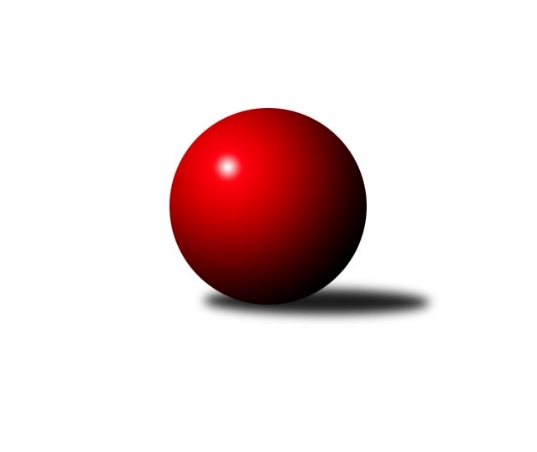 Č.15Ročník 2023/2024	13.6.2024 Sdružený Přebor Plzeňska 2023/2024Statistika 15. kolaTabulka družstev:		družstvo	záp	výh	rem	proh	skore	sety	průměr	body	plné	dorážka	chyby	1.	TJ Baník Stříbro B	14	12	0	2	83.0 : 29.0 	(210.0 : 126.0)	2904	24	2019	885	52.3	2.	TJ Dobřany C	14	11	2	1	80.5 : 31.5 	(211.5 : 124.5)	2789	24	1949	840	32.4	3.	TJ Baník Stříbro C	14	10	1	3	70.0 : 42.0 	(196.5 : 139.5)	2751	21	1942	808	51.6	4.	CB Dobřany C	13	6	2	5	53.0 : 51.0 	(144.0 : 168.0)	2747	14	1934	813	64.7	5.	TJ Přeštice A	13	6	1	6	58.0 : 46.0 	(171.0 : 141.0)	2739	13	1922	817	36.2	6.	SKK Rokycany D	13	6	1	6	50.0 : 54.0 	(150.0 : 162.0)	2802	13	1971	830	72	7.	TJ Sokol Plzeň V B	13	5	2	6	53.0 : 51.0 	(166.5 : 145.5)	2797	12	1993	803	70.2	8.	SK Škoda VS Plzeň C	13	5	2	6	48.0 : 56.0 	(142.0 : 170.0)	2722	12	1933	789	66.8	9.	TJ Sokol Plzeň V C	14	4	1	9	42.5 : 69.5 	(141.5 : 194.5)	2736	9	1943	793	76.4	10.	TJ Slavoj Plzeň D	13	2	0	11	32.0 : 72.0 	(131.0 : 181.0)	2769	4	1947	822	74.2	11.	TJ Slavoj Plzeň C	14	1	0	13	22.0 : 90.0 	(112.0 : 224.0)	2785	2	1981	804	92.7Tabulka doma:		družstvo	záp	výh	rem	proh	skore	sety	průměr	body	maximum	minimum	1.	TJ Baník Stříbro B	7	7	0	0	50.0 : 6.0 	(125.0 : 43.0)	3078	14	3123	3041	2.	TJ Baník Stříbro C	8	6	1	1	44.0 : 20.0 	(118.5 : 73.5)	3007	13	3062	2929	3.	TJ Dobřany C	7	6	0	1	43.0 : 13.0 	(115.0 : 53.0)	2403	12	2441	2364	4.	TJ Přeštice A	7	5	1	1	44.0 : 12.0 	(113.0 : 55.0)	2451	11	2630	2333	5.	SK Škoda VS Plzeň C	6	4	2	0	32.0 : 16.0 	(76.0 : 68.0)	2841	10	2906	2708	6.	SKK Rokycany D	7	5	0	2	34.0 : 22.0 	(88.0 : 80.0)	3031	10	3100	2928	7.	TJ Sokol Plzeň V B	6	4	1	1	35.0 : 13.0 	(90.5 : 53.5)	3001	9	3079	2872	8.	CB Dobřany C	7	3	1	3	27.0 : 29.0 	(77.5 : 90.5)	2978	7	3040	2916	9.	TJ Sokol Plzeň V C	6	2	0	4	18.5 : 29.5 	(59.0 : 85.0)	2747	4	2987	2337	10.	TJ Slavoj Plzeň C	7	1	0	6	12.0 : 44.0 	(59.0 : 109.0)	2848	2	2918	2740	11.	TJ Slavoj Plzeň D	6	0	0	6	15.0 : 33.0 	(56.5 : 87.5)	2981	0	3099	2885Tabulka venku:		družstvo	záp	výh	rem	proh	skore	sety	průměr	body	maximum	minimum	1.	TJ Dobřany C	7	5	2	0	37.5 : 18.5 	(96.5 : 71.5)	2867	12	3047	2336	2.	TJ Baník Stříbro B	7	5	0	2	33.0 : 23.0 	(85.0 : 83.0)	2906	10	3273	2335	3.	TJ Baník Stříbro C	6	4	0	2	26.0 : 22.0 	(78.0 : 66.0)	2687	8	3209	2269	4.	CB Dobřany C	6	3	1	2	26.0 : 22.0 	(66.5 : 77.5)	2701	7	3147	2414	5.	TJ Sokol Plzeň V C	8	2	1	5	24.0 : 40.0 	(82.5 : 109.5)	2747	5	3035	2299	6.	TJ Slavoj Plzeň D	7	2	0	5	17.0 : 39.0 	(74.5 : 93.5)	2770	4	2997	2195	7.	SKK Rokycany D	6	1	1	4	16.0 : 32.0 	(62.0 : 82.0)	2756	3	3066	2257	8.	TJ Sokol Plzeň V B	7	1	1	5	18.0 : 38.0 	(76.0 : 92.0)	2762	3	3084	2309	9.	TJ Přeštice A	6	1	0	5	14.0 : 34.0 	(58.0 : 86.0)	2787	2	3054	2316	10.	SK Škoda VS Plzeň C	7	1	0	6	16.0 : 40.0 	(66.0 : 102.0)	2702	2	3031	2211	11.	TJ Slavoj Plzeň C	7	0	0	7	10.0 : 46.0 	(53.0 : 115.0)	2772	0	2980	2635Tabulka podzimní části:		družstvo	záp	výh	rem	proh	skore	sety	průměr	body	doma	venku	1.	TJ Baník Stříbro B	10	9	0	1	62.0 : 18.0 	(156.0 : 84.0)	2973	18 	6 	0 	0 	3 	0 	1	2.	TJ Dobřany C	10	8	1	1	57.5 : 22.5 	(152.5 : 87.5)	2678	17 	4 	0 	1 	4 	1 	0	3.	TJ Baník Stříbro C	10	7	0	3	47.0 : 33.0 	(138.5 : 101.5)	2764	14 	4 	0 	1 	3 	0 	2	4.	CB Dobřany C	10	5	2	3	40.0 : 40.0 	(104.0 : 136.0)	2750	12 	3 	1 	2 	2 	1 	1	5.	TJ Sokol Plzeň V B	10	4	2	4	43.0 : 37.0 	(128.0 : 112.0)	2877	10 	3 	1 	1 	1 	1 	3	6.	SKK Rokycany D	10	5	0	5	40.0 : 40.0 	(119.5 : 120.5)	2837	10 	4 	0 	2 	1 	0 	3	7.	SK Škoda VS Plzeň C	10	4	1	5	37.0 : 43.0 	(113.0 : 127.0)	2812	9 	3 	1 	0 	1 	0 	5	8.	TJ Přeštice A	9	3	1	5	36.0 : 36.0 	(112.0 : 104.0)	2756	7 	3 	1 	1 	0 	0 	4	9.	TJ Sokol Plzeň V C	10	3	1	6	31.5 : 48.5 	(103.5 : 136.5)	2705	7 	2 	0 	2 	1 	1 	4	10.	TJ Slavoj Plzeň C	9	1	0	8	17.0 : 55.0 	(77.5 : 138.5)	2786	2 	1 	0 	2 	0 	0 	6	11.	TJ Slavoj Plzeň D	10	1	0	9	21.0 : 59.0 	(91.5 : 148.5)	2701	2 	0 	0 	5 	1 	0 	4Tabulka jarní části:		družstvo	záp	výh	rem	proh	skore	sety	průměr	body	doma	venku	1.	TJ Dobřany C	4	3	1	0	23.0 : 9.0 	(59.0 : 37.0)	2809	7 	2 	0 	0 	1 	1 	0 	2.	TJ Baník Stříbro C	4	3	1	0	23.0 : 9.0 	(58.0 : 38.0)	3041	7 	2 	1 	0 	1 	0 	0 	3.	TJ Přeštice A	4	3	0	1	22.0 : 10.0 	(59.0 : 37.0)	2624	6 	2 	0 	0 	1 	0 	1 	4.	TJ Baník Stříbro B	4	3	0	1	21.0 : 11.0 	(54.0 : 42.0)	2878	6 	1 	0 	0 	2 	0 	1 	5.	SK Škoda VS Plzeň C	3	1	1	1	11.0 : 13.0 	(29.0 : 43.0)	2498	3 	1 	1 	0 	0 	0 	1 	6.	SKK Rokycany D	3	1	1	1	10.0 : 14.0 	(30.5 : 41.5)	2824	3 	1 	0 	0 	0 	1 	1 	7.	CB Dobřany C	3	1	0	2	13.0 : 11.0 	(40.0 : 32.0)	2950	2 	0 	0 	1 	1 	0 	1 	8.	TJ Slavoj Plzeň D	3	1	0	2	11.0 : 13.0 	(39.5 : 32.5)	2965	2 	0 	0 	1 	1 	0 	1 	9.	TJ Sokol Plzeň V B	3	1	0	2	10.0 : 14.0 	(38.5 : 33.5)	2773	2 	1 	0 	0 	0 	0 	2 	10.	TJ Sokol Plzeň V C	4	1	0	3	11.0 : 21.0 	(38.0 : 58.0)	2793	2 	0 	0 	2 	1 	0 	1 	11.	TJ Slavoj Plzeň C	5	0	0	5	5.0 : 35.0 	(34.5 : 85.5)	2748	0 	0 	0 	4 	0 	0 	1 Zisk bodů pro družstvo:		jméno hráče	družstvo	body	zápasy	v %	dílčí body	sety	v %	1.	Jiří Jelínek 	TJ Dobřany C 	13	/	13	(100%)	40	/	52	(77%)	2.	Zuzana Záveská 	TJ Baník Stříbro B 	12	/	13	(92%)	39	/	52	(75%)	3.	Stanislav Zoubek 	TJ Baník Stříbro B 	12	/	14	(86%)	41	/	56	(73%)	4.	Petr Trdlička 	TJ Dobřany C 	11	/	14	(79%)	41	/	56	(73%)	5.	Koloman Lázók 	TJ Dobřany C 	10.5	/	13	(81%)	33	/	52	(63%)	6.	Karel Vavřička 	TJ Přeštice A 	10	/	12	(83%)	33	/	48	(69%)	7.	Libor Vít 	TJ Sokol Plzeň V B 	10	/	13	(77%)	40	/	52	(77%)	8.	Martin Krištof 	TJ Dobřany C 	10	/	13	(77%)	35	/	52	(67%)	9.	Jiří Vavřička 	SKK Rokycany D 	10	/	13	(77%)	31	/	52	(60%)	10.	Martin Andrš 	TJ Baník Stříbro C 	10	/	14	(71%)	36	/	56	(64%)	11.	Karel Smrž 	TJ Baník Stříbro B 	10	/	14	(71%)	34	/	56	(61%)	12.	David Junek 	TJ Baník Stříbro C 	9	/	10	(90%)	35	/	40	(88%)	13.	Zdeněk Eichler 	CB Dobřany C 	9	/	12	(75%)	33.5	/	48	(70%)	14.	Miroslav Hrad 	TJ Baník Stříbro C 	9	/	12	(75%)	33	/	48	(69%)	15.	Patrik Kolář 	TJ Sokol Plzeň V B 	9	/	13	(69%)	33	/	52	(63%)	16.	Petr Zíka 	SK Škoda VS Plzeň C 	9	/	13	(69%)	33	/	52	(63%)	17.	Jindřich Mašek 	TJ Sokol Plzeň V C 	8	/	10	(80%)	24	/	40	(60%)	18.	Alexander Kalas 	TJ Slavoj Plzeň D 	8	/	11	(73%)	29.5	/	44	(67%)	19.	Jan Vlach 	TJ Baník Stříbro B 	8	/	11	(73%)	28	/	44	(64%)	20.	Pavel Troch 	TJ Sokol Plzeň V C 	8	/	12	(67%)	30	/	48	(63%)	21.	Martin Karkoš 	TJ Sokol Plzeň V B 	8	/	13	(62%)	31	/	52	(60%)	22.	Miroslav Šteffl 	TJ Přeštice A 	8	/	13	(62%)	29.5	/	52	(57%)	23.	Pavel Spisar 	TJ Baník Stříbro C 	8	/	14	(57%)	33.5	/	56	(60%)	24.	Jiří Karlík 	TJ Sokol Plzeň V C 	7.5	/	14	(54%)	27.5	/	56	(49%)	25.	Jiří Hůrka 	TJ Baník Stříbro B 	7	/	11	(64%)	25.5	/	44	(58%)	26.	Matěj Beníšek 	SKK Rokycany D 	7	/	11	(64%)	24	/	44	(55%)	27.	Milan Kubát 	TJ Přeštice A 	7	/	12	(58%)	23	/	48	(48%)	28.	Rudolf Březina 	TJ Slavoj Plzeň D 	7	/	13	(54%)	24	/	52	(46%)	29.	Roman Janota 	TJ Přeštice A 	6	/	7	(86%)	23	/	28	(82%)	30.	Karel Majner 	SK Škoda VS Plzeň C 	6	/	9	(67%)	23	/	36	(64%)	31.	Karel Ganaj 	TJ Baník Stříbro C 	6	/	11	(55%)	28.5	/	44	(65%)	32.	Šárka Sýkorová 	SK Škoda VS Plzeň C 	6	/	11	(55%)	25.5	/	44	(58%)	33.	Zdeňka Nová 	CB Dobřany C 	6	/	11	(55%)	22	/	44	(50%)	34.	Pavel Šulc 	CB Dobřany C 	6	/	11	(55%)	21	/	44	(48%)	35.	Jan Valdman 	TJ Sokol Plzeň V C 	6	/	12	(50%)	25.5	/	48	(53%)	36.	Zdeněk Weigl 	SK Škoda VS Plzeň C 	6	/	13	(46%)	29.5	/	52	(57%)	37.	Petr Beneš 	TJ Baník Stříbro C 	6	/	14	(43%)	24.5	/	56	(44%)	38.	Milan Gleissner 	TJ Dobřany C 	5	/	6	(83%)	17	/	24	(71%)	39.	Petr Bohuslav 	SKK Rokycany D 	5	/	8	(63%)	22.5	/	32	(70%)	40.	Josef Tětek 	TJ Sokol Plzeň V B 	5	/	10	(50%)	18.5	/	40	(46%)	41.	Jan Kraus 	TJ Slavoj Plzeň C 	5	/	10	(50%)	18.5	/	40	(46%)	42.	Michal Duchek 	TJ Baník Stříbro B 	5	/	11	(45%)	22.5	/	44	(51%)	43.	Michal Pilař 	SKK Rokycany D 	5	/	11	(45%)	22	/	44	(50%)	44.	Jiří Kroupa 	TJ Přeštice A 	5	/	11	(45%)	14	/	44	(32%)	45.	Vlastimil Hlavatý 	TJ Slavoj Plzeň D 	5	/	12	(42%)	24	/	48	(50%)	46.	Milan Vlček 	TJ Baník Stříbro B 	4	/	9	(44%)	17	/	36	(47%)	47.	Kamila Novotná 	CB Dobřany C 	4	/	9	(44%)	14.5	/	36	(40%)	48.	František Vaněček 	TJ Sokol Plzeň V B 	4	/	9	(44%)	14.5	/	36	(40%)	49.	Vendula Blechová 	CB Dobřany C 	4	/	10	(40%)	18.5	/	40	(46%)	50.	Jan Beníšek 	SKK Rokycany D 	4	/	11	(36%)	17.5	/	44	(40%)	51.	Václav Pavlíček 	TJ Sokol Plzeň V B 	4	/	12	(33%)	17.5	/	48	(36%)	52.	Václava Flaišhanzová 	SK Škoda VS Plzeň C 	4	/	12	(33%)	14.5	/	48	(30%)	53.	Jaromír Kotas 	TJ Slavoj Plzeň C 	4	/	13	(31%)	21.5	/	52	(41%)	54.	Natálie Bajerová 	TJ Slavoj Plzeň D 	4	/	13	(31%)	17.5	/	52	(34%)	55.	David Wohlmuth 	SKK Rokycany D 	3	/	4	(75%)	12	/	16	(75%)	56.	Miroslav Čepický 	TJ Přeštice A 	3	/	6	(50%)	13	/	24	(54%)	57.	Josef Hora 	TJ Přeštice A 	3	/	7	(43%)	16	/	28	(57%)	58.	Petr Sloup 	TJ Dobřany C 	3	/	8	(38%)	16.5	/	32	(52%)	59.	Jaroslav Zavadil 	TJ Přeštice A 	3	/	8	(38%)	15.5	/	32	(48%)	60.	Veronika Šulcová 	CB Dobřany C 	3	/	8	(38%)	14	/	32	(44%)	61.	Jan Mertl 	TJ Dobřany C 	3	/	10	(30%)	14	/	40	(35%)	62.	Andrea Pytlíková 	SKK Rokycany D 	3	/	11	(27%)	10.5	/	44	(24%)	63.	Iva Černá 	TJ Slavoj Plzeň C 	3	/	12	(25%)	17	/	48	(35%)	64.	Jaroslav Honsa 	TJ Slavoj Plzeň C 	3	/	12	(25%)	16.5	/	48	(34%)	65.	Oldřich Lohr 	TJ Sokol Plzeň V C 	3	/	14	(21%)	13.5	/	56	(24%)	66.	Václav Štych 	TJ Dobřany C 	2	/	3	(67%)	7	/	12	(58%)	67.	Václav Brožík 	TJ Slavoj Plzeň D 	2	/	7	(29%)	12	/	28	(43%)	68.	Josef Fišer 	CB Dobřany C 	2	/	7	(29%)	9	/	28	(32%)	69.	Veronika Nováková 	TJ Slavoj Plzeň C 	2	/	8	(25%)	12	/	32	(38%)	70.	Karel Jindra 	SK Škoda VS Plzeň C 	2	/	9	(22%)	11.5	/	36	(32%)	71.	Radek Pěnička 	TJ Sokol Plzeň V C 	2	/	13	(15%)	17	/	52	(33%)	72.	Zbyněk Hirschl 	TJ Přeštice A 	1	/	1	(100%)	4	/	4	(100%)	73.	Václav Dubec 	TJ Baník Stříbro B 	1	/	1	(100%)	3	/	4	(75%)	74.	Ondřej Musil 	CB Dobřany C 	1	/	1	(100%)	2	/	4	(50%)	75.	Libor Pelcman 	TJ Sokol Plzeň V B 	1	/	3	(33%)	7	/	12	(58%)	76.	Michal Novosad 	TJ Slavoj Plzeň D 	1	/	3	(33%)	5.5	/	12	(46%)	77.	Dalibor Henrich 	TJ Slavoj Plzeň C 	1	/	3	(33%)	2	/	12	(17%)	78.	Petr Ježek 	TJ Dobřany C 	1	/	4	(25%)	8	/	16	(50%)	79.	Hana Hofreitrová 	TJ Slavoj Plzeň C 	1	/	6	(17%)	7	/	24	(29%)	80.	Marcela Hessová 	CB Dobřany C 	1	/	7	(14%)	6.5	/	28	(23%)	81.	Alena Nekulová 	SKK Rokycany D 	1	/	9	(11%)	10.5	/	36	(29%)	82.	Jiří Hebr 	SK Škoda VS Plzeň C 	1	/	9	(11%)	4	/	36	(11%)	83.	Matyáš Luhan 	TJ Slavoj Plzeň D 	1	/	12	(8%)	11.5	/	48	(24%)	84.	Václav Reithmaier 	TJ Slavoj Plzeň C 	1	/	13	(8%)	10	/	52	(19%)	85.	Josef Michal 	TJ Přeštice A 	0	/	1	(0%)	0	/	4	(0%)	86.	Zdeněk Jeremiáš 	TJ Slavoj Plzeň C 	0	/	2	(0%)	1	/	8	(13%)	87.	Jan Jirovský 	TJ Sokol Plzeň V B 	0	/	4	(0%)	5	/	16	(31%)	88.	Jiří Diviš 	TJ Sokol Plzeň V C 	0	/	6	(0%)	2	/	24	(8%)	89.	Hana Vosková 	TJ Slavoj Plzeň D 	0	/	7	(0%)	7	/	28	(25%)	90.	Hana Spisarová 	TJ Baník Stříbro C 	0	/	8	(0%)	5	/	32	(16%)Průměry na kuželnách:		kuželna	průměr	plné	dorážka	chyby	výkon na hráče	1.	SKK Rokycany, 1-4	3009	2114	895	74.7	(501.6)	2.	CB Dobřany, 1-4	2991	2103	888	74.4	(498.5)	3.	TJ Slavoj Plzeň, 1-4	2961	2075	885	77.0	(493.6)	4.	Stříbro, 1-4	2926	2040	885	67.4	(487.7)	5.	Sokol Plzeň V, 1-4	2863	2010	853	75.5	(477.3)	6.	SK Škoda VS Plzeň, 1-4	2798	1988	810	87.7	(466.4)	7.	TJ Přeštice, 1-2	2383	1711	672	10.5	(397.2)	8.	TJ Dobřany, 1-2	2365	1683	681	11.9	(394.2)Nejlepší výkony na kuželnách:SKK Rokycany, 1-4TJ Baník Stříbro B	3273	3. kolo	Michal Pilař 	SKK Rokycany D	587	3. koloSKK Rokycany D	3100	15. kolo	Michal Duchek 	TJ Baník Stříbro B	584	3. koloSKK Rokycany D	3100	3. kolo	Karel Smrž 	TJ Baník Stříbro B	579	3. koloTJ Sokol Plzeň V B	3084	8. kolo	Michal Pilař 	SKK Rokycany D	578	5. koloSKK Rokycany D	3056	5. kolo	Jiří Vavřička 	SKK Rokycany D	568	15. koloSKK Rokycany D	3032	1. kolo	Jiří Vavřička 	SKK Rokycany D	567	10. koloSKK Rokycany D	3007	10. kolo	Alexander Kalas 	TJ Slavoj Plzeň D	565	15. koloTJ Slavoj Plzeň D	2997	15. kolo	Petr Bohuslav 	SKK Rokycany D	565	6. koloSKK Rokycany D	2994	6. kolo	Jiří Vavřička 	SKK Rokycany D	565	1. koloTJ Slavoj Plzeň C	2980	10. kolo	Zuzana Záveská 	TJ Baník Stříbro B	562	3. koloCB Dobřany, 1-4TJ Baník Stříbro B	3164	5. kolo	Karel Smrž 	TJ Baník Stříbro B	572	5. koloTJ Dobřany C	3047	13. kolo	Zdeňka Nová 	CB Dobřany C	561	9. koloCB Dobřany C	3040	7. kolo	Josef Fišer 	CB Dobřany C	560	10. koloSKK Rokycany D	3038	7. kolo	Stanislav Zoubek 	TJ Baník Stříbro B	559	5. koloSK Škoda VS Plzeň C	3031	3. kolo	Karel Majner 	SK Škoda VS Plzeň C	557	3. koloCB Dobřany C	3024	13. kolo	Veronika Šulcová 	CB Dobřany C	552	7. koloCB Dobřany C	3017	10. kolo	Martin Krištof 	TJ Dobřany C	548	13. koloTJ Sokol Plzeň V B	3004	10. kolo	Zdeněk Eichler 	CB Dobřany C	548	13. koloCB Dobřany C	2974	5. kolo	Patrik Kolář 	TJ Sokol Plzeň V B	547	10. koloCB Dobřany C	2949	1. kolo	Pavel Troch 	TJ Sokol Plzeň V C	546	9. koloTJ Slavoj Plzeň, 1-4TJ Baník Stříbro C	3209	8. kolo	David Junek 	TJ Baník Stříbro C	599	8. koloCB Dobřany C	3147	6. kolo	Alexander Kalas 	TJ Slavoj Plzeň D	565	6. koloTJ Slavoj Plzeň D	3099	6. kolo	Jiří Vavřička 	SKK Rokycany D	565	4. koloTJ Baník Stříbro B	3082	13. kolo	Pavel Šulc 	CB Dobřany C	564	6. koloSKK Rokycany D	3066	4. kolo	Zdeňka Nová 	CB Dobřany C	563	12. koloCB Dobřany C	3054	12. kolo	Petr Bohuslav 	SKK Rokycany D	561	4. koloTJ Přeštice A	3054	11. kolo	Miroslav Šteffl 	TJ Přeštice A	555	11. koloTJ Baník Stříbro C	3053	14. kolo	Pavel Troch 	TJ Sokol Plzeň V C	553	15. koloTJ Slavoj Plzeň D	3037	4. kolo	Pavel Spisar 	TJ Baník Stříbro C	551	14. koloTJ Sokol Plzeň V C	3035	15. kolo	Alexander Kalas 	TJ Slavoj Plzeň D	551	9. koloStříbro, 1-4TJ Baník Stříbro B	3123	8. kolo	David Junek 	TJ Baník Stříbro C	598	3. koloTJ Baník Stříbro B	3096	6. kolo	David Junek 	TJ Baník Stříbro C	591	15. koloTJ Baník Stříbro B	3094	7. kolo	Stanislav Zoubek 	TJ Baník Stříbro B	582	2. koloTJ Baník Stříbro B	3077	2. kolo	David Junek 	TJ Baník Stříbro C	566	12. koloTJ Baník Stříbro B	3076	14. kolo	Michal Duchek 	TJ Baník Stříbro B	559	6. koloTJ Baník Stříbro B	3073	4. kolo	Stanislav Zoubek 	TJ Baník Stříbro B	556	1. koloTJ Baník Stříbro C	3062	3. kolo	Martin Andrš 	TJ Baník Stříbro C	554	3. koloTJ Baník Stříbro B	3061	1. kolo	Zdeněk Weigl 	SK Škoda VS Plzeň C	551	10. koloTJ Baník Stříbro B	3041	10. kolo	Stanislav Zoubek 	TJ Baník Stříbro B	551	8. koloTJ Baník Stříbro C	3037	13. kolo	David Junek 	TJ Baník Stříbro C	550	11. koloSokol Plzeň V, 1-4TJ Sokol Plzeň V B	3079	13. kolo	Patrik Kolář 	TJ Sokol Plzeň V B	574	13. koloTJ Sokol Plzeň V B	3058	7. kolo	Jan Valdman 	TJ Sokol Plzeň V C	560	4. koloTJ Sokol Plzeň V B	3033	9. kolo	Martin Karkoš 	TJ Sokol Plzeň V B	558	1. koloTJ Baník Stříbro B	3017	12. kolo	Libor Vít 	TJ Sokol Plzeň V B	546	11. koloTJ Sokol Plzeň V B	3012	11. kolo	David Junek 	TJ Baník Stříbro C	544	1. koloTJ Sokol Plzeň V B	3002	15. kolo	Jindřich Mašek 	TJ Sokol Plzeň V C	544	8. koloTJ Baník Stříbro C	2998	1. kolo	Václav Brožík 	TJ Slavoj Plzeň D	543	14. koloTJ Sokol Plzeň V C	2987	4. kolo	Josef Tětek 	TJ Sokol Plzeň V B	543	15. koloTJ Sokol Plzeň V B	2953	3. kolo	Martin Karkoš 	TJ Sokol Plzeň V B	541	13. koloTJ Dobřany C	2952	6. kolo	Patrik Kolář 	TJ Sokol Plzeň V B	540	3. koloSK Škoda VS Plzeň, 1-4SK Škoda VS Plzeň C	2906	11. kolo	Alexander Kalas 	TJ Slavoj Plzeň D	547	11. koloSK Škoda VS Plzeň C	2881	4. kolo	Šárka Sýkorová 	SK Škoda VS Plzeň C	527	14. koloTJ Slavoj Plzeň D	2876	11. kolo	Jiří Vavřička 	SKK Rokycany D	525	12. koloSK Škoda VS Plzeň C	2860	14. kolo	Josef Tětek 	TJ Sokol Plzeň V B	523	4. koloSK Škoda VS Plzeň C	2848	2. kolo	Zdeněk Weigl 	SK Škoda VS Plzeň C	521	2. koloSK Škoda VS Plzeň C	2840	6. kolo	Zdeněk Weigl 	SK Škoda VS Plzeň C	520	11. koloTJ Přeštice A	2790	2. kolo	Petr Zíka 	SK Škoda VS Plzeň C	519	2. koloTJ Sokol Plzeň V B	2782	4. kolo	Šárka Sýkorová 	SK Škoda VS Plzeň C	517	11. koloCB Dobřany C	2771	14. kolo	Vlastimil Hlavatý 	TJ Slavoj Plzeň D	517	11. koloSK Škoda VS Plzeň C	2708	12. kolo	Roman Janota 	TJ Přeštice A	516	2. koloTJ Přeštice, 1-2TJ Přeštice A	2630	10. kolo	Roman Janota 	TJ Přeštice A	472	10. koloTJ Přeštice A	2546	15. kolo	Zbyněk Hirschl 	TJ Přeštice A	458	15. koloTJ Přeštice A	2459	7. kolo	Milan Kubát 	TJ Přeštice A	456	10. koloTJ Přeštice A	2458	13. kolo	Karel Vavřička 	TJ Přeštice A	446	13. koloTJ Baník Stříbro C	2418	10. kolo	Roman Janota 	TJ Přeštice A	444	13. koloCB Dobřany C	2414	8. kolo	David Junek 	TJ Baník Stříbro C	440	10. koloTJ Přeštice A	2395	8. kolo	Miroslav Šteffl 	TJ Přeštice A	439	10. koloTJ Přeštice A	2339	5. kolo	Karel Vavřička 	TJ Přeštice A	436	10. koloTJ Dobřany C	2336	1. kolo	Karel Vavřička 	TJ Přeštice A	436	1. koloTJ Baník Stříbro B	2335	15. kolo	Karel Vavřička 	TJ Přeštice A	434	7. koloTJ Dobřany, 1-2CB Dobřany C	2444	2. kolo	Jan Vlach 	TJ Baník Stříbro B	467	9. koloTJ Dobřany C	2441	4. kolo	Petr Trdlička 	TJ Dobřany C	442	12. koloTJ Dobřany C	2434	12. kolo	Kamila Novotná 	CB Dobřany C	435	2. koloTJ Dobřany C	2427	2. kolo	Libor Vít 	TJ Sokol Plzeň V B	435	14. koloTJ Dobřany C	2392	9. kolo	Jiří Jelínek 	TJ Dobřany C	432	4. koloTJ Dobřany C	2391	11. kolo	Petr Trdlička 	TJ Dobřany C	430	14. koloTJ Baník Stříbro B	2376	9. kolo	Martin Krištof 	TJ Dobřany C	429	4. koloTJ Dobřany C	2373	14. kolo	Martin Krištof 	TJ Dobřany C	425	12. koloTJ Dobřany C	2364	7. kolo	Pavel Spisar 	TJ Baník Stříbro C	424	4. koloSK Škoda VS Plzeň C	2319	7. kolo	Koloman Lázók 	TJ Dobřany C	423	11. koloČetnost výsledků:	8.0 : 0.0	9x	7.0 : 1.0	15x	6.0 : 2.0	15x	5.0 : 3.0	5x	4.0 : 4.0	6x	3.0 : 5.0	7x	2.0 : 6.0	10x	1.5 : 6.5	1x	1.0 : 7.0	4x	0.0 : 8.0	3x